 				IKA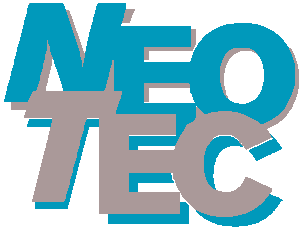 Generální zastoupení firmy IKA®	Vážená paníJiřina MižicováMasarykova střední škola chemickáKřemencova 12/179				116 28 Praha 1Vaše zn.:	Naše zn.: NT 16271		Praha: 27.10. 2016Vážená paní Mižicová,na základě Vašeho zájmu Vám tímto předkládáme nabídku na kalorimetr IKA C 200 za speciální cenu pro středoškolské pracoviště. Jedná se o kalorimetr s manuálním napouštěním vody a kyslíku s vysokou přesností a reprodukovatelností, vhodný především pro didaktické účely a univerzitní pracoviště.Přístroj pracuje dle isoperibolické metody s možností přepnutí na dynamický režim a tím změření dvojnásobného počtu vzorků ve stejném čase. Rozkladné tlakové nádoby jsou shodné jako u vyšších modelů C  C 5000. Plnění rozkladné nádoby kyslíkem je u tohoto modelu manuální, rozkladná nádoba disponuje pevným zapalovacím drátkem až pro 300 měření. To je ve stručnosti hlavní charakteristika. Podrobné technické parametry  včetně ceny jsou uvedeny v následné nabídce.  Doufáme, že budete s nabídkou spokojení. Pokud budete mít jakékoliv dotazy, prosím kontaktujte nás. Ing. Petr Michálek
Divize laboratorní a analytické technikyNEOTEC, spol. s r.o.
Generální zastoupení IKA® BUSINESS PARK KOŠÍŘEJinonická 80
158 00  Praha 5
tel.: +420 257 289 519fax: +420 233 312 515
mobil: +420 737 282 829
e-mail: michalek@neotec.czPřílohy:č.1 Obrazová část – popis konstrukce kalorimetruNEOTEC, spol. s r.o., Jinonická 80, CZ-158 00  Praha 5		: 233 312 517, 233 310 855,IČO: 14893703	Bank. spojení:	CITIBANK Praha, 2505630103/2600	233 311 633DIČ: CZ14893703			    : 233 312 515Reg. obch. rejstr. KS Praha, sp. zn. C/1062		     e-mail: neotec@neotec.czKalorimetr  IKA C 200 + standardní kalorimetrická bomba C 5010Nejlevnější isoperibolický vodou chlazený kalorimetr s nízkými provozními náklady.Většina operací manuálních vhodný pro menší série vzorků.Předmět nabídky a technické parametry:     	Platnost nabídky: do 27.12. 2016	DPH: 21%	Termín dodávky: 5 až 6 týdnů od doručení objednávky.	Záruka: NEOTEC Praha, 12 měsíců od dodání, resp. instalace zařízení.	Instalace: Instalací se rozumí uvedení zařízení dodavatelem do provozuschopného stavu a vyškolení obsluhujícího personálu odběratele, aby mohl samostatně se zařízením pracovat.	 Dodání, instalaci a zaškolení kompletně zajistí zastoupení firmy IKA - Neotec spol. s r .o.Podmínky pro instalaci a provoz přístroje: Místnost bez průvanu s teplotou 20-, el. zásuvka 220V/50 Hz, cca 500 W. Zdroj vody a kyslíku -    tlaková láhev (čistota 99,95%, laboratorní kvalita 3.5, tlak 30 bar) – zajistí uživatel.Redukční ventil vysokotlaký 0-50 bar kyslík, zahrnut v nabídce. Nabídka č. NT 16271 – spalný kalorimetr IKA C 200 pol. č pol. č ksksNázevNázevJedn.cena KčČástka Kč1.2.3.11111111Kalorimetr C 200, Obj. č.8802500měřící cela + controller + plnící kyslíková stanice + kal.bombaměřící cela a kontrolér  v jednom blokumetoda měření: isoperibolická, dynamická, manuálnídle norem DIN 51900, ISO 1928, ASTM D 240 apod.doba měření isoperibolický mód ~ 17 min.doba měření dynamický mód ~ 7 min.rozsah měření do 40.000 Jpříkon 120 Wrozhraní  1x sériové RS 232 + 1 x paralernímožnost připojení PC nebo tiskárny pracovní teplota 20-rozměry 400 x 400 x váha C 5010, IKA- kalorimetrická bombaK novému kalorimetru patří i osvědčená kalorimetrická bomba. Je charakterizována termodynamicky optimalizovanou formou a velmi malou hmotností. Tím je mj. umožněno rychlejší vyrovnání teplot. Pevně instalovaný, avšak přesto snadno vyměnitelný, zapalovací drátek má životnost 150 až 250 stanovení. Možno použít i Pt- zapalovací drátek pro vyšší odolnost. Spotřební materiál na 24 měsíců provozu Kys.  benzoová (50 tbl), 10 baleni ( á 500 ks) zapalovacích vláken,9 ks zapalovacích drátků + základní těsnění pro bombu.C 5VA nerezové kelímky 25ks.Instalace, zaškolení obsluhy (v rozsahu cca 4-5 hodin)Kalorimetr C 200, Obj. č.8802500měřící cela + controller + plnící kyslíková stanice + kal.bombaměřící cela a kontrolér  v jednom blokumetoda měření: isoperibolická, dynamická, manuálnídle norem DIN 51900, ISO 1928, ASTM D 240 apod.doba měření isoperibolický mód ~ 17 min.doba měření dynamický mód ~ 7 min.rozsah měření do 40.000 Jpříkon 120 Wrozhraní  1x sériové RS 232 + 1 x paralernímožnost připojení PC nebo tiskárny pracovní teplota 20-rozměry 400 x 400 x váha C 5010, IKA- kalorimetrická bombaK novému kalorimetru patří i osvědčená kalorimetrická bomba. Je charakterizována termodynamicky optimalizovanou formou a velmi malou hmotností. Tím je mj. umožněno rychlejší vyrovnání teplot. Pevně instalovaný, avšak přesto snadno vyměnitelný, zapalovací drátek má životnost 150 až 250 stanovení. Možno použít i Pt- zapalovací drátek pro vyšší odolnost. Spotřební materiál na 24 měsíců provozu Kys.  benzoová (50 tbl), 10 baleni ( á 500 ks) zapalovacích vláken,9 ks zapalovacích drátků + základní těsnění pro bombu.C 5VA nerezové kelímky 25ks.Instalace, zaškolení obsluhy (v rozsahu cca 4-5 hodin)485.000,-14.000,-zdarma485.000,-14.000,-zdarma485.000,-zdarmazdarmaCeníková cena, bez DPH, Kč:Speciální sleva pro střední školu:Konečná cena, bez DPH, Kč:Ceníková cena, bez DPH, Kč:Speciální sleva pro střední školu:Konečná cena, bez DPH, Kč: 485.000,- -120.000,- 365.000,-